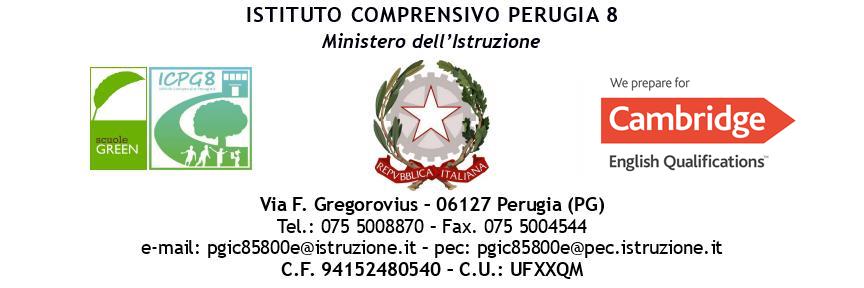 							Inizio moduloREGISTROCorso recupero/potenziamento di…………………..classe….A.S. 2023/24Circ n….Prof. …..Totale ore svolte ……  firma							Inizio moduloElenco Alunni classe……Diario delle attivitàData e firma Il docente---------------------------------------------------------------------Cognome Nome AlunnoDataDataDataDataDataDataOsservazioni sull’alunnopresenteassenteData e ore svolteAttività svolta / Argomenti della lezioneEsempio 30 marzo1h30 TOTALE    ore svolte…………………